ST DAY AND CARHARRACK COMMUNITY SCHOOL - Geography – PROGRESSION MAPYear 1Year 2Year 3Year 4Year 5Year 6 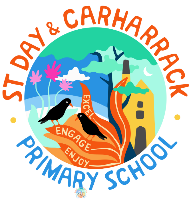 End of Key Stage 2 ExpectationTerm 1What are the key human and physical features in the village of St Day?  (local study)What are the key features of human and physical geography?Use maps. Symbols, keys and aerial mapsDesign a map and useMountains, Volcanoes and Earthquakes(largest mountain in Britain/UK?British Isles, Great Britain and UKCountries within the UK –include cities and countiesStudy of CornwallNorthern/Southern Hemisphere, Equator, Tropic of Capricorn/Cancer, Longitude/Latitude.A study of the human and physical geography of a region within North or South America. Food milesTime zones, Topographical FeaturesEnd of Key Stage 2 ExpectationTerm 2Identify seasonal and daily weather patterns in the UKCapital cities of the countries in the UKContinentsWorld’s oceansName and locate the continents on a map, globe and atlas? The world and beyondNorthern and Southern HemisphereThe EquatorSettlements and PortsComparison of UK and a European CountryLong-time study of the physical geography of St DayWhat is a 4 grid reference?Climate, Biomes, Vegetation belts, Economy and Economic ActivityEnd of Key Stage 2 ExpectationTerm 3Let’s Explore the United KingdomStudy of a contrasting non-European Country.  Overall Outcome: To be able to compare two locations using data.What are the similarities and geographical differences between London and St Day?8 Points of a Compass, Use of OS Maps, Symbols, record and analyse physical geography data, explores sources of energy.What is a river?What is the water cycle?Is Trade Fair? Enquiry based investigation + economic links bananas, coffee, tea, cocoa, sugar. (South America study)End of Key Stage 2 ExpectationVocabulary beach, sea, cliff, coast, ocean, town, village, farm, house, shop, factory, office, season, weather, mountains (Snowden & Ben Nevis), North, South, East, West, Equator, United Kingdom, Country, Capital City, England, ocean, map, continent, Human/Physical features, north, south, Cornwall, United Kingdom, land, river, town, shops, area, atlas, location, right, left, forwards, backwards, near, farNorth, South, East, West, land, river, town, shops, area, atlas, location, right, left, forwards, backwards, near, far, equator, pole, world, ocean, earth, north, south, east, west, continent, Capital cities, Seasons, weather, beaches, rivers, village, farms, vegetation, port, mountains, climate, sustainabilityContinent, Oceans, Atlantic, Pacific, Indian, Arctic, Europe, Africa, Asia, North America, South America ,Europe, Antarctica, Australia, compass, north, south, east, west, compass, point capital city, weather, natural disaster, mountain, factory, minePeak, slope, valley, mountain, volcano, dormant, erupt, disasters, continent. Country, Continent, Oceans, Atlantic, Pacific, Indian, Arctic, Europe, Africa, Asia, North America, South America, Europe, Antarctica, Australia, compass, north, south, east, west, compass, points, capital city, rivers, green spaces, weather. man-made landmarks, transport, plains, terrains, region, vegetation, climate, semi-desert, tributaries, basin ,marsh, land, delta, estuary, main channel ,source, river mouth, downstream, upstream, transportation, stream, channel, bankBirmingham, Bristol, Edinburgh, Glasgow, Leeds, Manchester, British Isles, Great Britain, UK, hills, coast, topographical features, mountains,  Landscapes, plains, terrains, region, vegetation, climate, semi-desert, tributaries, basin ,marsh, land, delta, estuary, main channel ,source, river mouth, downstream, upstream, transportation, stream, channel, bank, port, settlement, harbour, compass, north, south, east, west, compass points, locally produced, globalised, producer, agriculture, crops, husbandry, food miles, farm, mixed farm, environmental impactSustainability, mountains, biomes, vegetation belts desert biome, tundra, forest, jungle, settlements, villages, cities, towns, land use, deforestation, measure, observe and record, physical geographical characteristics, rainfall, temperature, river, 4 grid references, local area, key features, OS symbols keys, plot, route maps, four figure grid referencesTopographical Maps, hills, mountains, coasts, rivers, land-use patterns, Tropic of Cancer, Capricorn, Northern & Southern Hemisphere, Prime/Greenwich Meridian, Biomes: - Woodlands, Tundra, Desert, Savannah, Grassland, Rainforest ,Time Zones, Longitude and Latitude, Climate Zones, Vegetation belts, economy and economic Activity, Industries - Agriculture, Fishing, Service Industries, Tourism, historical – Mining, sand, bricks, stones, gravel, concrete, Energy, food, minerals, water, Trade, famine, natural disasters, water shortages, poverty, urbanization, population, growth, suburb, sustainability.End of Key Stage 2 ExpectationThreshold Concepts Year 1Year 2Year 3Year 4Year 5Year 6 Local Knowledge 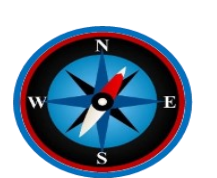 LK1 Name and locate the world’s seven continents and five oceans LK2 Name, locate and identify characteristics of the four countries and capital cities of the United Kingdom and its surrounding seasLK1 Name and locate the world’s seven continents and five oceans LK2 Name, locate and identify characteristics of the four countries and capital cities of the United Kingdom and its surrounding seasLK1 Locate the world’s countries, using maps to focus on Europe (including the location of Russia) and North and South America, concentrating on their environmental regions, key physical and human characteristics, countries, and major cities.LK2 Name and locate counties and cities of the United Kingdom, geographical regions and their identifying human and physical characteristics, key topographical features (including hills, mountains, coasts and rivers), and land-use patterns; and understand how some of these aspects have changed over timeLK3 Identify the position and significance of latitude, longitude, Equator, Northern Hemisphere, Southern Hemisphere, the Tropics of Cancer and Capricorn, Arctic and Antarctic Circle, the Prime/Greenwich Meridian and time zones (including day and night)LK1 Locate the world’s countries, using maps to focus on Europe (including the location of Russia) and North and South America, concentrating on their environmental regions, key physical and human characteristics, countries, and major cities.LK2 Name and locate counties and cities of the United Kingdom, geographical regions and their identifying human and physical characteristics, key topographical features (including hills, mountains, coasts and rivers), and land-use patterns; and understand how some of these aspects have changed over timeLK3 Identify the position and significance of latitude, longitude, Equator, Northern Hemisphere, Southern Hemisphere, the Tropics of Cancer and Capricorn, Arctic and Antarctic Circle, the Prime/Greenwich Meridian and time zones (including day and night)LK1 Locate the world’s countries, using maps to focus on Europe (including the location of Russia) and North and South America, concentrating on their environmental regions, key physical and human characteristics, countries, and major cities.LK2 Name and locate counties and cities of the United Kingdom, geographical regions and their identifying human and physical characteristics, key topographical features (including hills, mountains, coasts and rivers), and land-use patterns; and understand how some of these aspects have changed over timeLK3 Identify the position and significance of latitude, longitude, Equator, Northern Hemisphere, Southern Hemisphere, the Tropics of Cancer and Capricorn, Arctic and Antarctic Circle, the Prime/Greenwich Meridian and time zones (including day and night)LK1 Locate the world’s countries, using maps to focus on Europe (including the location of Russia) and North and South America, concentrating on their environmental regions, key physical and human characteristics, countries, and major cities.LK2 Name and locate counties and cities of the United Kingdom, geographical regions and their identifying human and physical characteristics, key topographical features (including hills, mountains, coasts and rivers), and land-use patterns; and understand how some of these aspects have changed over timeLK3 Identify the position and significance of latitude, longitude, Equator, Northern Hemisphere, Southern Hemisphere, the Tropics of Cancer and Capricorn, Arctic and Antarctic Circle, the Prime/Greenwich Meridian and time zones (including day and night)LK1 Locate the world’s countries, using maps to focus on Europe (including the location of Russia) and North and South America, concentrating on their environmental regions, key physical and human characteristics, countries, and major cities.LK2 Name and locate counties and cities of the United Kingdom, geographical regions and their identifying human and physical characteristics, key topographical features (including hills, mountains, coasts and rivers), and land-use patterns; and understand how some of these aspects have changed over timeLK3 Identify the position and significance of latitude, longitude, Equator, Northern Hemisphere, Southern Hemisphere, the Tropics of Cancer and Capricorn, Arctic and Antarctic Circle, the Prime/Greenwich Meridian and time zones (including day and night)Place Knowledge (Sense of Place)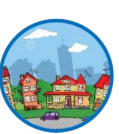 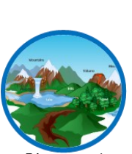 PK1  Understand geographical similarities and differences through studying the human and physical geography of a small area of the United Kingdom, and of a small area in a contrasting non-European countryPK1  Understand geographical similarities and differences through studying the human and physical geography of a small area of the United Kingdom, and of a small area in a contrasting non-European countryPK1 Understand geographical similarities and differences through the study of human and physical geography of a region of the United Kingdom, a region in a European country, and a region within North or South America.PK1 Understand geographical similarities and differences through the study of human and physical geography of a region of the United Kingdom, a region in a European country, and a region within North or South America.PK1 Understand geographical similarities and differences through the study of human and physical geography of a region of the United Kingdom, a region in a European country, and a region within North or South America.PK1 Understand geographical similarities and differences through the study of human and physical geography of a region of the United Kingdom, a region in a European country, and a region within North or South America.PK1 Understand geographical similarities and differences through the study of human and physical geography of a region of the United Kingdom, a region in a European country, and a region within North or South America.Human and Physical Geography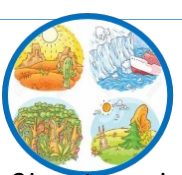 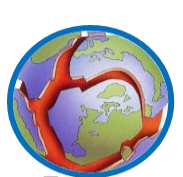 HPG1 Identify seasonal and daily weather patterns in the United Kingdom and the location of hot and cold areas of the world in relation to the Equator and the North and South Poles.HPG2 use basic geographical vocabulary to refer to: - key physical features, including: beach, cliff, coast, forest, hill, mountain, sea, ocean, river, soil, valley, vegetation, season and weather - key human features, including: city, town, village, factory, farm, house, office, port, harbour and shopHPG1 Identify seasonal and daily weather patterns in the United Kingdom and the location of hot and cold areas of the world in relation to the Equator and the North and South Poles.HPG2 use basic geographical vocabulary to refer to: - key physical features, including: beach, cliff, coast, forest, hill, mountain, sea, ocean, river, soil, valley, vegetation, season and weather - key human features, including: city, town, village, factory, farm, house, office, port, harbour and shopHPG1 Physical geography, including: climate zones, biomes and vegetation belts, rivers, mountains, volcanoes and earthquakes, and the water cycle.HPG2 Human geography, including: types of settlement and land use, economic activity including trade links, and the distribution of natural resources including energy, food, minerals and waterHPG1 Physical geography, including: climate zones, biomes and vegetation belts, rivers, mountains, volcanoes and earthquakes, and the water cycle.HPG2 Human geography, including: types of settlement and land use, economic activity including trade links, and the distribution of natural resources including energy, food, minerals and waterHPG1 Physical geography, including: climate zones, biomes and vegetation belts, rivers, mountains, volcanoes and earthquakes, and the water cycle.HPG2 Human geography, including: types of settlement and land use, economic activity including trade links, and the distribution of natural resources including energy, food, minerals and waterHPG1 Physical geography, including: climate zones, biomes and vegetation belts, rivers, mountains, volcanoes and earthquakes, and the water cycle.HPG2 Human geography, including: types of settlement and land use, economic activity including trade links, and the distribution of natural resources including energy, food, minerals and waterHPG1 Physical geography, including: climate zones, biomes and vegetation belts, rivers, mountains, volcanoes and earthquakes, and the water cycle.HPG2 Human geography, including: types of settlement and land use, economic activity including trade links, and the distribution of natural resources including energy, food, minerals and waterGeographical Skills and Fieldwork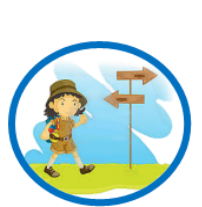 GSF1 use world maps, atlases and globes to identify the United Kingdom and its countries, as well as the countries, continents and oceans studied at this key stage.GSF2 Use simple compass directions (North, South, East and West) and locational and directional language [for example, near and far; left and right], to describe the location of features and routes on a map.GSF3 Use aerial photographs and plan perspectives to recognise landmarks and basic human and physical features; devise a simple map; and use and construct basic symbols in a key.GSF4 Use simple fieldwork and observational skills to study the geography of their school and its grounds and the key human and physical features of its surrounding environment.GSF1 use world maps, atlases and globes to identify the United Kingdom and its countries, as well as the countries, continents and oceans studied at this key stage.GSF2 Use simple compass directions (North, South, East and West) and locational and directional language [for example, near and far; left and right], to describe the location of features and routes on a map.GSF3 Use aerial photographs and plan perspectives to recognise landmarks and basic human and physical features; devise a simple map; and use and construct basic symbols in a key.GSF4 Use simple fieldwork and observational skills to study the geography of their school and its grounds and the key human and physical features of its surrounding environment.GSF1 Use maps, atlases, globes and digital/computer mapping to locate countries and describe features studied.GSF2 Use the eight points of a compass, four and six-figure grid references, symbols and key (including the use of Ordnance Survey maps) to build their knowledge of the United Kingdom and the wider world.GSF3 Use fieldwork to observe, measure, record and present the human and physical features in the local area using a range of methods, including sketch maps, plans and graphs, and digital technologies.GSF1 Use maps, atlases, globes and digital/computer mapping to locate countries and describe features studied.GSF2 Use the eight points of a compass, four and six-figure grid references, symbols and key (including the use of Ordnance Survey maps) to build their knowledge of the United Kingdom and the wider world.GSF3 Use fieldwork to observe, measure, record and present the human and physical features in the local area using a range of methods, including sketch maps, plans and graphs, and digital technologies.GSF1 Use maps, atlases, globes and digital/computer mapping to locate countries and describe features studied.GSF2 Use the eight points of a compass, four and six-figure grid references, symbols and key (including the use of Ordnance Survey maps) to build their knowledge of the United Kingdom and the wider world.GSF3 Use fieldwork to observe, measure, record and present the human and physical features in the local area using a range of methods, including sketch maps, plans and graphs, and digital technologies.GSF1 Use maps, atlases, globes and digital/computer mapping to locate countries and describe features studied.GSF2 Use the eight points of a compass, four and six-figure grid references, symbols and key (including the use of Ordnance Survey maps) to build their knowledge of the United Kingdom and the wider world.GSF3 Use fieldwork to observe, measure, record and present the human and physical features in the local area using a range of methods, including sketch maps, plans and graphs, and digital technologies.GSF1 Use maps, atlases, globes and digital/computer mapping to locate countries and describe features studied.GSF2 Use the eight points of a compass, four and six-figure grid references, symbols and key (including the use of Ordnance Survey maps) to build their knowledge of the United Kingdom and the wider world.GSF3 Use fieldwork to observe, measure, record and present the human and physical features in the local area using a range of methods, including sketch maps, plans and graphs, and digital technologies.